GDPR – Pověřenec pro ochranu osobních údajůKontaktní údaje pověřence pro ochranu osobních údajů: 

Moore Czech Republic s. r. o., Karolinská 661/4, Praha 8
Fyzická osoba vykonávající činnost pověřence: Ing. Roman Šmíd
Tel.: +420 724 602 134
Email: roman.smid@moore-czech.cz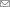 